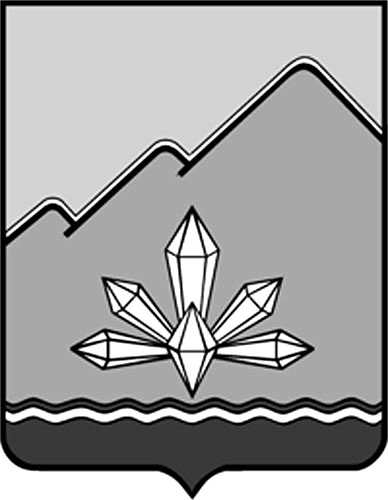 АДМИНИСТРАЦИЯ ДАЛЬНЕГОРСКОГО ГОРОДСКОГО ОКРУГАПРИМОРСКОГО КРАЯПРОЕКТ ПОСТАНОВЛЕНИЯ       ______________                                 г. Дальнегорск                              №  ____________ О внесении изменений в Положение о порядке формирования перечня муниципального имущества Дальнегорского городского округа, свободного от прав третьих лиц (за исключением имущественных прав субъектов малого и среднего предпринимательства), предназначенного для предоставления во владение и (или) в пользование на долгосрочной основе субъектам малого и среднего предпринимательства и организациям, образующим инфраструктуру поддержки субъектов малого и среднего предпринимательства, утвержденное постановлением администрации Дальнегорского городского округа от 23.10.2014 № 918-па            В соответствии с постановлением Правительства Российской Федерации от 01.12.2016 № 1283 «О внесении изменений в постановление Правительства Российской Федерации 21.08.2010 № 645 "Об имущественной поддержке субъектов малого и среднего предпринимательства при предоставлении федерального имущества", руководствуясь Уставом Дальнегорского городского округа,  администрация Дальнегорского городского округа ПОСТАНОВЛЯЕТ:Внести следующие изменения в Положение о порядке формирования перечня муниципального имущества Дальнегорского городского округа, свободного от прав третьих лиц (за исключением имущественных прав субъектов малого и среднего предпринимательства), предназначенного для предоставления во владение и (или) в пользование на долгосрочной  основе субъектам малого и среднего предпринимательства  и организациям, образующим инфраструктуру поддержки субъектов малого и среднего предпринимательства (далее – Положение), утвержденное  постановлением администрации  Дальнегорского городского округа от 23.10.2014 № 918-па: Пункт 2.3. раздела 2 исключить.Пункт 2.13. раздела 2 изложить в следующей редакции: «2.13. Перечень и внесенные в него изменения подлежат:а) обязательному опубликованию в официальном печатном издании - газете «Трудовое слово» - в течение 10 рабочих дней со дня утверждения;б) размещению на официальном сайте Дальнегорского городского округа в информационно-телекоммуникационной сети "Интернет" - в течение 3 рабочих дней со дня утверждения."Настоящее постановление подлежит официальному опубликованию в газете «Трудовое слово» и размещению на официальном сайте Дальнегорского городского округа в информационно-телекоммуникационной сети "Интернет".4. Контроль за исполнением настоящего постановления возложить на исполняющего обязанности начальника Управления муниципального  имущества администрации Дальнегорского городского округа Е. Н. Шиш.И. о. Главы Дальнегорскогогородского округа                                                                                      В. Н. Колосков